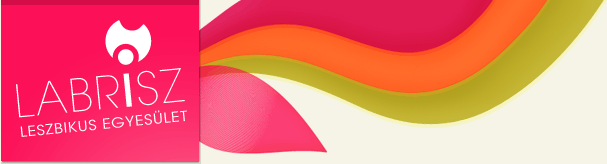 Labrisz Lesbian AssociationThe Labrisz Lesbian Association was registered in 1999. The most important purpose of the Association is: community building, strengthening the self-acceptance and visibility of lesbian and bisexual women, creating a discourse with society through publications, information and a school programme. The Association’s most important school programme (starting in 2001) is „Getting to know LGBT people” (homepage : http://melegsegesmegismeres.hu/). It is offered voluntary at secondary schools and teacher-training institutions. The aims of the program are:Raising awareness about LGBT issues among young people, their teachers and educators.Representing LGBT identities through real-life stories, increasing the understanding of problems faced by LGBT people.Acknowledgement of homosexuality and transgenderism as a social issue and the challenges it brings.Helping to develop positive attitudes, stressing the importance of collective responsibility for the exclusion LGBT people can be subject to.Methods of the program: Sessions can last from 45 minutes to a few hours. They are led by two specially trained instructors, usually a gay man and a lesbian woman – although our facilitators represent a diversity of sexual orientations and gender identities. The methodology is based on sharing personal stories, and a range of different tools (conversation, debating, film excerpts, role plays, group activities, etc.) to help participants confront their feelings and difficulties. The program is also offered by Szimpozium Association.Labrisz Association is cooperating with other feminist, gay, lesbian and human rights organisations as well.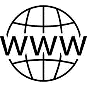 https://labrisz.hu/about_us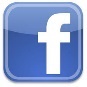  http://facebook.com/LabriszEgyesulet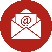 labrisz@labrisz.hu; info@labrisz.hu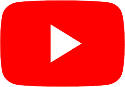 https://www.youtube.com/user/Labrisz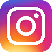 https://www.instagram.com/labrisz_egyesulet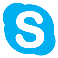 labriszegyesulet 